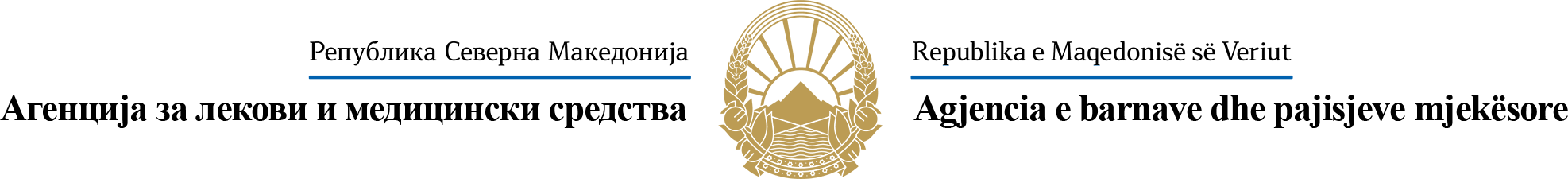 ИЗВЕШТАЈ ЗА РАБОТА НА ОДДЕЛЕНИЕТО  ЗА ИНСПЕКЦИСКИ НАДЗОР ОД ОБЛАСТА НА ЛЕКОВИТЕ И МЕДИЦИНСКИТЕ СРЕДСТВА ЗА ПЕРИОДОТ  ЈАНУАРИ- ЈУНИ 2022 ГОДИНАRAPORTI PËR PUNËN E NJËSISË PËR MBIKQYRJE INSPEKTUESE NË FUSHËN E BARNAVE DHE PAJISJEVE MJEKËSORE PËR PERIUDHËN JANAR- QËRSHOR 2022РезимеИзвештајот за работата на Одделението за инспекциски надзор од областа на лековите и медицинските средства, Сектор за инспекциски надзор и лиценцирање на лековите и медицинските средства (во натамошниот текст: Извештај), ја прикажува работата на фармацевтските инспектори при вршење инспекциски надзор над примената на Законот за лековите и медицинските средства и Законот за контрола на опојни дроги и психотропни супстанции, за периодот јануари-јуни 2022 година, како и бројот на субјектите што биле предмет на инспекцискиот надзор за периодот јануари-јуни 2022 година. Извештајот ги содржи следните поглавја:Управување со ризициОрганизација и раководењеИнспекциски надзор Обука на инспекторите и административните службенициБуџет и финансирањеМеѓународна соработка Други активности на инспекциската службаЗаклучоци и препораки.Во првата половина на 2022 година поради пандемијата со корона вирус, покрај редовните надзори планирани со Годишниот план за 2022 година, фармацевтските инспектори постапуваа и по заклучоците донесени од Владата на Република Северна Македонија за почитување на протоколите за заштита и спречување на ширење на корона инфекција (носење маска, одржување на растојание, следење на цените на средствата за дезинфекција).  Извршени се повеќе вонредни надзори  во ПЗУ аптеки во државата, а за бројот на контролираните субјекти и за наодите од контролите, инспекторите ја известуваа Владата на РСМ и Инспекцискиот совет   на неделна основа.Управување со ризициМетодологија за проценка на ризик, во која се вклучени елементи за проценка на ризик, е подготвена со помош на експерти ангажирани од страна на Инспекцискиот совет и е усвоена од страна на Инспекцискиот совет. Критериумите врз чија основа се дефинирани ризичните подрачја се засноваат на областите вклучени  во легалниот промет со лекови кој опфаќа промет на големо, промет на мало и производство на лекови и медицински средства.Ризичните области во прометот на мало со лекови и медицински средства се:Издавање лекови без лекарски рецепт кои имаат режим на препишување и издавање со рецепт;Вршење промет со лекови кои немаат одобрение за ставање во промет, имаат краток или истечен рок на употреба или имаат оштетено пакување;Ставање во промет лекови со цена која не одговара на единствената цена на лекот формирана од Агенцијата за лекови и медицински средства;Несоодветни услови во однос на простор и опрема, спротивно на условите од добиеното одобрение за вршење дејност,Издавање лекови од страна на  нестручен кадар кој нема образование од областа на фармацијата;Вршење дејност без издадено одобрение од Агенцијата за лекови и медицински средстваДефинирањето на ризичните области се базира на утврдените и очекуваните ризици од досегашните инспекциски надзори и врз основа на проценката по ризикот на здравјето на луѓето.Во идентификувањето на ризикот, дополнителни фактори кои се земаат во предвид се: Издавање на лекови од групата на опојни дроги во количина поголема од дневно дефинираната доза;Ставање во промет на лекови и медицински средства без да се усогласат со пропишаните услови од Законот за лекови и медицински средства и Законот за контрола на опојни дроги и психотропни супастанции;Ставање во промет на лекови и медицински средства кои се штетни за употреба под пропишаните услови или кога немаат терапевтски ефект или пак имаат неповолен однос ризик/корист во рамките на пропишаните услови за употреба;Ставање во промет неисправен лек или медицинско средство, односно лекови кои немаат одобрение за ставање во промет или одобрение за увоз или ставање во промет на медицински средства кои не се запишани во регистерот на медицински средства ;Ставање во промет производи што се претставуваат со карактеристики опишани во дефиницијата на лековите за спречување или лекување на болести или на состојби, а не се класифицирани како лекови;Невоспоставување и неодржување на систем за фармаковигиланца и материовигиланца;Честота на прекршување на законски одредби;Ризик по здравјето, односно непосредна опасност по животот;Ризик од прикривање, замена односно уништување на докази;Минати неправилности со непочитување на законски одредби, правилници и упатства.Организација и раководењеАгенцијата за лекови и медицински средства е самостоен орган на државната управа. Внатрешната организација на Агенцијата е утврдена на начин што обезбедува законито, стручно и ефикасно вршење на работите и задачите од делокругот на работа на Агенцијата, независност и одговорност при вршење на службените задачи, соработка со други органи, приспособливост на организациските единици кон надлежноста на органот, како и едноставност во хиерархиската поставеност на организациските единици. Во рамките на Секторот за инспекциски надзор и лиценцирање на лековите и медицинските средства, функционираат две одделенија и тоа Одделение за инспекциски надзор од областа на лековите и медицинските средства и Одделение за лиценцирање на лековите и медицинските средства. Сектор за инспекциски надзор и лиценцирање на лековите и медицинските средства има раководител на сектор со звање Главен инспектор Мирјана Дончева. Во рамките на Одделението за инспекциски надзор имаше четири фармацевтски инспектори, но двајца советници инспектори во текот на првата половина од 2022 година се унапредија. Мирлинда Алими,  преку интерен конкурс, се унапреди во раководител на Одделението за инспекциски надзор односно виш инспектор. Љубица Атанасова, преку јавен конкурс, се унапреди во помошник раководител на сектор за инспекциски надзор и лиценцирање. Исто така, преку јавен конкурс во Одделението за инспекциски надзор се вработи Аделина Мурати како помлад инспектор.  Истата ќе биде на обука под менторство година дена. За овие промени  Инспекцискиот совет беше навремено известен со писмени дописи и решенија во прилог.  Табела 1 Преглед на бројот на инспектори кои вршеле инспекциски надзор во полугодието, по вид, возраст и звање Табела 2 Преглед на нови вработувања и пензионирања на инспектори во полугодиетоИнспекциски надзорВо првите шест месеци од 2022 година, согласно Годишниот план за работа на Одделението за инспекциски надзор за 2022 година, како и Месечните планови за работа на секој инспектор за месеците јануари, февруари, март, април, мај и јуни  2022 година,  планирани биле вкупно 161 инспекциски надзори, од кои 117 редовни надзори, 2 контролни надзори и 42 вонредни надзори. Во првите шест месеци од 2022 година, извршени се вкупно 187 инспекциски надзори од кои 116 редовни надзори, 2 контролни надзори и 69 вонредни надзори. Планот за првите шест месеци за 2022 година е реализиран и надминат за 16.15%, не е целосно реализиран планот во однос на планираните редовни надзори (оствареност на планот 99.15%), во однос на планираните контролни надзори планот е целосно реализиран (оствареност на планот 100.00%). Планот во однос на вонредните инспекциски надзори е реализиран и надминат (оствареност на планот е 164.29%) бидејќи се извршени непланирани вонредни надзори во субјекти кои вршат промет на мало со лекови и медицински средства-аптеки, согласно заклучоците на Владата на РСМ за почитување на протоколите за заштита од корона вирус и контрола на цените на средствата за заштита од корона вирус и спроведувањето на заклучок од Владата за засилени контроли по однос на издавањето и продажбата на антибиотици во аптеките согласно одредбите од Законот за лековите и медицинските средства („Службен весник на РМ” бр. 106/07, 88/10, 36/11, 53/11, 136/11, 11/12, 147/13, 27/14, 43/14, 88/15, 154/15, 228/15, 7/16, 53/16, 83/18, 113/18, 245/18, 28/21 и 122/21). Табеларен преглед на вкупниот број на планирани и спроведени инспекциски надзори според вид во период јануари-јуни 2022 годинаГрафички приказ на планирани и спроведени инспекциски надзори според вид во период јануари-јуни 2022 годинаПо региони оствареноста на планот е следна:Вардарски регион - оствареност на план е 0% (вкупно планирани 0 инспекциски надзори, реализирани вкупно 0 инспекциски надзори),Источен регион - оствареност на план е 100% (вкупно планирани 19 инспекциски надзори, реализирани вкупно 19 инспекциски надзори),Југозападен регион - оствареност на план е 100% (вкупно планирани 10 инспекциски надзори, реализирани вкупно 10 инспекциски надзори),Југоисточен регион - оствареност на план е 110.00% (вкупно планирани 10 инспекциски надзори, реализирани вкупно 1 1 инспекциски надзори),Пелагониски регион - оствареност на план е 0% (вкупно планирани 0 инспекциски надзори, реализирани вкупно 0 инспекциски надзори),Полошки регион - оствареност на план е 100% (вкупно планирани 18 инспекциски надзори, реализирани вкупно 18 инспекциски надзори),Североисточен регион - оствареност на план е 106.25% (вкупно планирани 16 инспекциски надзори, реализирани вкупно 17 инспекциски надзори),Скопски регион - оствареност на план е 127.27% (вкупно планирани 88 инспекциски надзори, реализирани вкупно 112 инспекциски надзори).Табеларен преглед на вкупниот број на планирани  и спроведени инспекциски надзори по региони во период јануари-јуни 2022 годинаГрафички приказ на вкупниот број на планирани  и спроведени инспекциски надзори по региони во период јануари-јуни 2022 годинаОд извршените редовни и вонредни надзори од страна на фармацевтските инспектори донесени се 6 решенија на аптеки и тоа: 1 решение во Источен регион (1 решение во Берово), 4 решенија во Југоисточен регион (2 решенија во Радовиш, 1 решение во Валандово, 1 решение во Струмица) и 1 решение во Полошки регион (1 решение во Гостивар) со кои се изречени мерки за постапување согласно Законот за лековите и медицинските средства во делот на неуредно пополнување од страна на фармацевтскиот работник на третиот  дел од рецептот, набавка на дестилирана вода без сертификати од анализа на квалитетот, неневремено заверени санитарни книшки, редовна калибрација на прецизна вага наменета за изработка на магистрални лекови и забрана за издавање на лек кој е класифициран како лек на рецепт, без лекарски рецепт.Споведена е една постапка на порамнување на ден 14.06.2022 година и врачен е прекршочен платен налог на ПЗУ аптека Моја аптека Валандово од Валандово.  Табела  Преглед на вкупниот број на откриени неправилности и спроведени инспекциски надзори според вид во полугодието, по региони и општиниОбука на инспекторите и административните службенициВо текот на првата половина од 2022 година инспекторите не посетуваа генерички обуки од Годишната програма за генерички обуки за 2022 година, донесена од страна на Инспекцискиот совет. Од специјализирани обуки, сите фармацевтски инспектори учествуваа на 7тата Меѓународна годишна конференција за Добра Дистрибутивна Пракса (GDP) на лекови, организирана од Единственото здружение за квалитет на Србија (JUSK) во соработка со Агенцијата за консалтинг и образование (АКЕ) , што се одржа на 08 април 2022 година во Белград, Р.Србија. Исто така, во рамките на глобалната мрежа на Светската Здравствена Организација и  Европскиот Директорат за квалитет на лекови, учествувавме на on line состаноци и работилници за субстандардни и фалсификувани лекови и намалување на ризикот по јавното здравје предизвикан од фалсификувани лекови и слични криминални дејствија.Буџет и финансирањеСекторот за инспекциски надзор и лиценцирање на лековите и медицинските средства нема сопствен буџет. Фармацевтските инспектори користат средства од заедничкиот Буџет на Агенцијата за лекови и медицински средства, за патни трошоци (бензин, патарини). Меѓународна соработкаСоработката со Европската Агенција за лекови, Светската Здравствена Организација, Европскиот Директорат за квалитет на лекови и соседните Агенции за лекови во регионот во првите шест месеци од годината продолжи да се одвива „електронски“ без физичко присуство .Други активности на инспекциската службаВо услови на пандемија со корона вирус други активности на инспекторите беа сведени на минимум.Заклучоци и препораки Приоритетна активност на фармацевтските инспектори и понатаму ќе биде контрола на спроведувањето на одредбите од Законот за лековите и медицинските средства и Законот за контрола на опојни дроги и психотропни сусптанции, со цел пристап до безбедни, квалитетни и ефикасни лекови.Дел. Бр.Pjes. Nr.          ДИРЕКТОР‌ ‌/‌ ‌DREJTORI‌ ‌          Mr.farm.spec‌  ‌Lirim‌ ‌Shabani‌ ‌[име и презиме/Emri dhe mbiemri]Датум:Data:15.07.2021Мирлинда Алими, Раководител на одделение за инспекциски надзор од областа на лековите и медицинските средстваMirlinda Alimi, Udhëheqës  i njësisе për  mbikëqyrje inspektuеsе në fushën e barnave dhe paјisjeve mjekësore Љубица Атанасова, Помошник раководител на Сектор за инспекциски надзор и лиценцирање на лековите и медицинските средства  Мирјана Дончева, Раководител на Сектор за инспекциски надзор и лиценцирање на лековите и медицинските средства [функција / звање на раководител на инспекциска службаFunksioni/ titulli i udhëheqësit të shërbimit inspektues]Место:Vendi:(м.п/vulë)[потпис/ nënshkrim]ВидФармацевтски инспекторФармацевтски инспекторФармацевтски инспекторФармацевтски инспекторФармацевтски инспекторФармацевтски инспекторНиво-Звање/Возраст<30 г.31-40 г.41-50 г.51-60 г.>60 г.ВкупноБ1 – генерален инспектор0Б2 – главен инспектор 11Б3 – пом. главен инспектор 11Б4 – виш инспектор1 1В1 – советник инспектор 1 12В2 – самостоен инспектор0В3 – помошник инспектор0В4 – помлад инспектор1 1Вкупно114006ВидФармацевтски инспекторФармацевтски инспекторФармацевтски инспекторНиво-Звање/ВозрастВраб.Пенз.РазликаБ1 – генерален инспектор0Б2 – главен инспектор0Б3 – пом. глав. инспектор0Б4 – виш инспектор0В1 – советник инспектор 0В2 – самостоен инспектор0В3 – помошник инспектор0В4 – помлад инспектор 00Вкупно000вид на инспекциски надзорипланиранооствареноразлика% на реализацијаредовни117116-199.15контролни220100.00вонредни426927164.29вкупно16118726116.15регионпланиранооствареноразлика% на реализацијаВардарски регион0000Источен регион19190100.00Југозападен регион10100100.00Југоисточен регион10111110.00Пелагониски регион0000Полошки регион18180100.00Североисточен регион16171106.25Скопски регион8811224127.27вкупно16118726116.15Ред.Бр.Регион/ОпштинаВид на надзорВид на надзорВид на надзорВкупно надзориВкупно неправилн.Ред.Бр.Регион/ОпштинаРедовен надзорВонред. надзорКонтрол. надзорВкупно надзориВкупно неправилн.Вардарски  регион000001Велес002Градско003Демир Капија004Кавадарци005Лозово006Неготино007Росоман008Свети Николе009Чашка00Источен регион180119110Берово44111Виница0012Делчево0013Зрновци0014Карбинци0015Кочани617016Македонска Каменица0017Пехчево0018Пробиштип0019Чешиново0020Штип880Југозападен регион100010021Вевчани0022Дебар0023Дебарца0024Кичево0025Македонски Брод0026Охрид88027Пласница0028Струга22029Центар Жупа00Југоисточен регион101011430Богданци0031Босилово0032Валандово11133Василево0034Гевгелија0035Дојран0036Конче0037Ново Село0038Радовиш22239Струмица881Пелагониски регион0000040Битола0041Демир Хисар0042Долнени0043Кривогаштани0044Крушево0045Могила0046Новаци0047Прилеп0048Ресен00Полошки регион180018149Боговиње0050Бревеница0051Врапчиште22052Гостивар44153Желино0054Јегуновце0055Маврово и Ростуша0056Теарце0057Тетово12120Североисточен регион161017058Кратово0059Крива Паланка44060Куманово1212061Липково11062Ранковце0063Старо Нагоричане00Скопски регион44671112064Аеродром0065Арачиново213066Бутел2626067Гази Баба11068Ѓорче Петров88069Зелениково0070Илинден4711071Карпош121426072Кисела Вода55073Петровец22074Сарај44075Сопиште0076Студеничани0077Центар1211124078Чаир22079Чучер-Сандево0080Шуто Оризари00ВКУПНОВКУПНО1166921876